СЛОЖА РУКИ, НЕ  СИДИМ                                                      Женсовет села за работойВсе, что создано Богом на свете,Сохранить и сберечь нам завещано,
Это сделать на нашей Планете,
Безусловно, способна лишь женщина.
Обогреть, научить, приласкать И улыбкой своей озарить.
Смысл жизни ее — жизнь даватьИ добро людям вечно дарить.       Милосердие, доброта, соучастие – именно так, кратко и лаконично можно охарактеризовать саму идею создания и функционирования общественного движения, где основной и единственной силой являются Женщины! 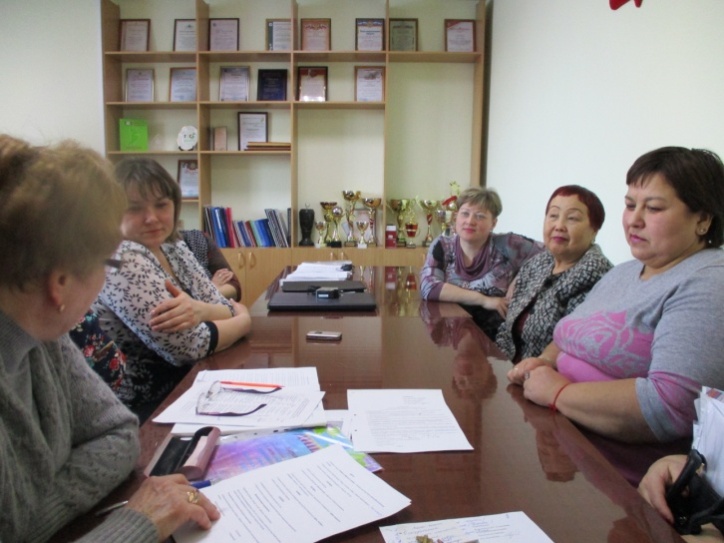 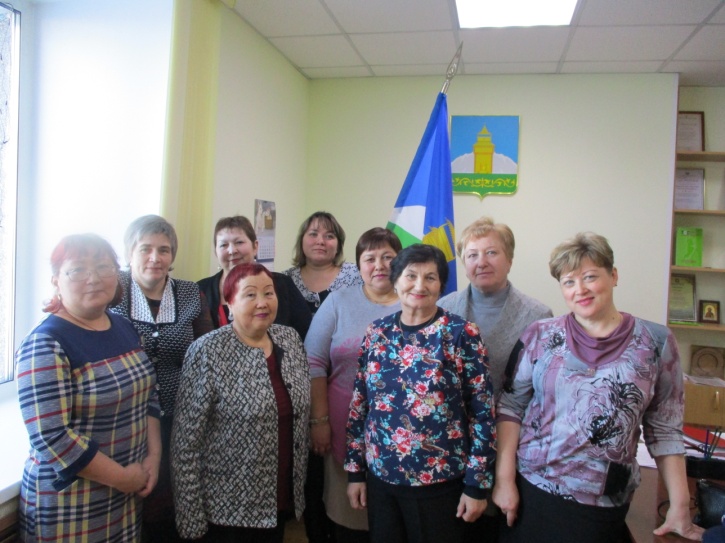              Женсовет Таштыпского сельсовета провели отчетное заседание, на котором председатель женсовета В.Н. Сипкина отчиталась о проделанной работе за 2017 год. Затем прошли выборы. Должность председателя, по-прежнему,  занимает В.Н. Сипкина, заместителем  избрана Артамонова Е.А., секретарем - Ольховская Т.М. В состав сельского женсовета вошла Е.А. Субракова.          На своем заседании женщины обсудили план работы на 2018год, участие в ближайших мероприятиях.Женсовет села Таштып работает на территории уже восьмой год и довольно успешно. Деятельность женсовета способствует улучшению положения сельских жителей, укреплению семьи, сохранению культурных, духовных традиций.           Женщины- активистки  проводят акции помощи, посещают неблагополучные семьи, помогают   многодетным  семьям, участвуют в различных мероприятиях совместно с другими общественными организациями.  Они неравнодушны к чужой беде, радуются успехам своих подопечных, отзываются на просьбы своих односельчанок и, как могут, стараются   оказать помощь в решении их проблем.                                                                                В.Н. Сипкина, председатель женсовета села Таштып.